            Lh3.                                 ENGLISH                                                          APRIL27TH-30THHello again , I do hope you are ok. More activities for this week / Kaixo berriz , espero dut denok ongi egongo zaretela. Lan gehiago aste honetarako. Animo!Click and do . Present continous: What are you doing?.https://www.liveworksheets.com/worksheets/en/English_as_a_Second_Language_(ESL)/Present_continuous/What_are_they_doing$_(writing)_ey660ue CLOTHES. Check vocabulary / Mirar el vocabulario y recordar.http://www.koalatext.com/public/index.php/unitsflash/9   CLOTHES . Listen and number/ escuchar y poner los numeros.https://es.liveworksheets.com/worksheets/en/English_as_a_Second_Language_(ESL)/Clothes/Clothes_listen_and_number_sg7763xt    Read and write / leer y escribir . https://es.liveworksheets.com/worksheets/en/English_as_a_Second_Language_(ESL)/Clothes/Clothes_tz478hx    Definition. Choose.http://www.koalatext.com/public/index.php/unitsv2/325A song , Coldplay : Yellow / escuchar y cantar.https://www.youtube.com/watch?v=Raxy_uyfTfU LAN ONA, ZORIONAK!/ CONGRATULATION!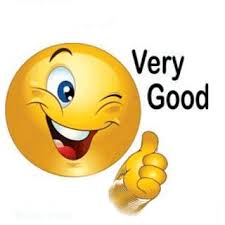 